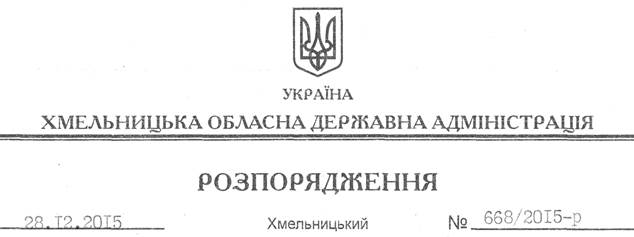 На підставі статей 6, 39 Закону України “Про місцеві державні адміністрації”, статей 31, 72 Лісового кодексу України, рішення сесії Хмельницької обласної ради від 22 грудня 2015 року № 13-2/2015, погодження Міністерства екології та природних ресурсів України від 04 грудня 2015 року за № 5/1-8/14885-15, з метою раціонального використання та забезпечення відтворення відновлювальних природних ресурсів області:1. Встановити ліміти на спеціальне використання лісових ресурсів при заготівлі другорядних лісових матеріалів на території області на 2015 рік згідно з додатком.2. Контроль за виконанням цього розпорядження покласти на заступника голови облдержадміністрації відповідно до розподілу обов’язків.Перший заступникголови адміністрації								     В.ПроцюкПро встановлення лімітів на спеціальне використання лісових ресурсів при заготівлі другорядних лісових матеріалів на 2015 рік в області